PROJECT REVIEWING CHECKLISTRECEIPT OF LETTER, PLANS, ESTIMATE & JOB SPECIAL PROVISIONS           1.	Compare estimate, Job Special Provisions, and plans with the submittal letter.           2.	R/W Clear? (This information should be in the transmittal letter, or in a R/W Clearance Certification Letter.)  Important!  R/W must be cleared before the Project is advertised.  Check plans for any removals identified in the R/W Clearance Certification Letter, this should be included in the Removal of Improvements.           3.	Check Railroad impacts and coordination. Check Railroad R/W. Check % in JSP.			*Rounded to the nearest % 1% minimum           4.	Verify 'Conflict of Interest' form for project.            5.	Alternate Pavements. Required when project has:7,500 SY of continuous paving or 14,000 SY of full depth paving for one pavement design         a.	Cover letter should indicate the surface area of traveled way which is needed to calculate the Life Cycle Cost Adjustment (LCCA).  If not, ask for the total square yards of paving and the total area of the travelway.  Reference “Other Aspects of Pavement Design” in the EPG for more information.         b.	A3 shoulders do not have an LCCA_____6.	Verify transmittal memorandum explains and acknowledges the difference between the project estimate and the district construction estimate.	7.	For Bridge rehabilitation or reconstruction projects verify if bridge is a Bi-State bridge. Bordering States concurrence may be necessary.	8.	Workday Study – Review workday study for appropriate work time and production rates.  Working Days for bridge work can be found on the Bridge Memo.	9.	DBE and Trainee Goals (Federal Aid Projects only)         a.	E-mail External Civil Rights, that a specific project is ready for the DBE and Trainee goals to be set.         b.	When you receive the DBE information enter it into WebT. 	10.	Environmental JSPs & Permits – Check the list from Environment (EN) that all EN JSPs are included the Roadway JSPs.	11.	Asbestos Survey – If Asbestos Surveys are found in the Spec and Estimate folder of ProjectWise, attach them to the end of the JSPs and add a note below the Table of Contents.  Reference JSP BBBB in the standard JSPs for additional information.	12.	Electronic Deliverables – If a project has cross sections or any excavation (Class A Excavation, Class C Excavation, Embankment in Place or Unclassified Excavation), electronic deliverables are required in the Contract Plans folder of ProjectWise.  Many districts provide these by placing then in the Spec and Estimate folder.	13.	FHWA approval of PODI projects– The reviewer must send the information listed below to the FHWA District office 10 weeks before the project is advertised if the project has been identified as a Project of Division Interest (PODI) by FHWA.a.	Transportation Management Plan (TMP) Executive Summary.b.	Detailed Cost EstimateC.	A complete set of reviewed plans, JSPs and bid book.  Do not include the cross sections.	14.	Mobilization – There must be a bid item for Mobilization on every project except level course and seal coat projects without pavement marking.  Included Mobilization if there is pavement marking included on the project.AGREEMENTS/FUNDING  	1.	If a third party gets to concur in the award, include the JSP 'Notice to Bidders of Third Party Concurrence in Award'. This information should be in the Submittal letter.  PLANS All plan sheets shall be full size plans (size 22 x 34 inches) – ______1.	All file names must:Match the sheets numbersContain the Job NumberMatch the abbreviation show on the title sheet______2.	All sheets:Should be numbered consecutively except for bridges and cross sections sheets.  Shall be sealed expect Bridge Information Sheets______3.	All projects must certify that ADA issues were considered.		           	(a)  Ask the district if they have considered ADA Compliance with the projects in review comments if the project does not address ADA issues.		           	(b)  Projects with ADA issues addressed (sidewalks, bike lanes, etc.) should be ADA compliant.  The core team should have addressed the ADA issues including pedestrian traffic control.	4.	Title Sheet          a.	Check Index of Sheets for correct sheet numbers          b.	Consultant Plans must have their seal, company logo, contact information & certificate of authority on all sheets.           c.	A location sketch is required on all federally funded projects	5.	Typical Sections           a.	Interstate Projects and Major Routes.	           	(1)	Long-term solutions such as full depth AC or PC, unbonded overlays, rubblize in place, etc. will be constructed with 14’ slabs (total roadway width 28’), 12’ with 2’ beyond the lane line.  The Pavement Team can change this requirement.		           	(2)	The outside and inside shoulders will both be set up as Type A2 Shoulders (5 ¾” thick), even though this may only be a 2’ pull of asphalt or concrete on the inside shoulder.  In some cases, a contractor may elect to construct full depth inside shoulders. Other times the contractor may not, but what is needed is only 5 ¾ inch thick pavement on the shoulders.  The Pavement Team can change this requirement.           	(3)	I-70 & I-44, Kansas City, and St. Louis should have BSM or BSMR for the surface lift asphalt no exceptions, other interstates are debatable.           	(3)	Must have 6 inch wide pavement marking that is wet reflective.  Major Routes with two way traffic (yellow centerline stripe) will have 4” wide pavement marking.  The edgeline pavement marking shall not be wet reflective.  Reference EPG 620 for more information.	           b.	  Minor Routes           	(1)	Shall have A3 shoulders (3¾” thick) unless approved by the Pavement Team.           	(2)	Shall have 4 inch wide pavement marking that is not wet reflective.	6.	Quantity Sheets 	           a.	Compare the pay items to the Quantity sheets. They must match exactly.	           b.	No Direct Pay items shall not be a major part of the work.	           c.	2BS (Sign Quantity) sheet should have effective date 08/01/12 in the upper right hand corner of the sheet.           (1)	All signs within the first advance warning area shall be enhanced with flags.  Additional signs within the work zone may be enhanced with flags at the district’s discretion (although such practice should be infrequent per EPG).           (2)	Flagger Ahead (WO20-7a) and TRUCK CROSSING (WO8-6) shall have flags regardless of the location within the work zone.  Ref. EPG 616.6.2.2           (3)	All flag assemblies must be quantified in the plans and paid for as item 
616-10.09, Flag Assembly, per each, except for Flagger Ahead & Truck Crossing, which are incidental to the sign.           (4)	“Rate Our Work Zone” Sign, (48" X 48" or 72” X 36”) and ‘Point of Presence' (48" X 96" or 36" X 48") Signs are now included in total for Construction Signs.  Check that there is no bid item for installing Point of Presence signs as installation is incidental to construction signs.	7.	Culvert Sections - Standard numbers must be listed in the culvert sections and should be listed on the Quantity sheets.	           	a.	Culverts/Pipes	           	(1)	If the diameter is ≤ 48”, than it should be placed at the low flow line.		           	(2)	If the diameter is > 48”, than it should be placed 1’ below the low flow line.	8.	Asphalt Factors - should be shown on the plans when asphalt is paid by the ton. BRIDGE/RETAINING WALL PLANS	1.	Full Size Drawings – Numbers B1 - BXX on Title Sheet. 	2.	If Bridge Removal – Asbestos survey forms should be included in the contract.TRAFFIC SIGNALS AND/OR HIGHWAY LIGHTING PLANS	1.	Electrical Power Hook-up Charges - Cost letter from District even if "no cost".	If cost, list as Non-Contractual Item.______2.	Check for District submittal of Equipment and Material List (D-15) and cover letter, when estimate and JSP's are submitted.  If project has an D-15 include them to the back of the JSP and add note below Table of Contents on cover page of JSP  “ADDITIONAL INFORMATION”.  Reference JSP - BBBB in the standard JSPs for more information.SUMMARY OF QUANTITIES & ESTIMATE	1.	201-30.00 Clearing and Grubbing (Acre)	2.	202-20.10 Removal of Improvements (Lump Sum) shall be detailed on quantity sheet. Saw cuts for removals are considered incidental to the removal.	3.	202-XX.XX Building Demolition and Asbestos items should be detailed on quantity sheet separate from Removal of Improvement items.  Include all asbestos inspection forms behind the JSP’s in contract.	4.	203-XX.XX Projects with earthwork (cross sections) shall have electronic deliverables.  Electronic deliverables are not required when the project only has linear grading.	5.	203-20.00 Class C Excavation may be included in quantities for Furnishing/Placing Rock Blanket, Lining, etc. if rock is suitable.	6.	203-55.00 Embankment in Place quantity should not include Compacting Embankment, all inclusive pay item.	7.	203-60.00 Compacting Embankment quantity should not include Embankment in Place.	8.	206-30.00 Class 3 Excavation for Utilities, Drop Inlets and Manholes.	9.	206-33.00 Class 4 Excavation for Box Culverts & Small Retaining Walls.	10.	206-31.00 Class 3 Excavation in Rock or 206-34.00 Class 4 Excavation in Rock (use if job has Class 3 or Class 4 and Class C Excavation).	11.	206-35.00 Culvert Cleanout (Each) shall be shown on quantity sheet as follows:  Location of culvert by station, Type, Diameter and Length of culvert	12.	207-XX.XX Linear Grading – for the drifting of material 207-10.00 Linear Grading Class 1 a maximum of 200 feet of hauling distance207-20.00 Linear Grading Class 2 more than 200 feet of hauling distance	13.	303-06.00, Furnishing Rock Base Material and 303-06.10A, Placing Rock Base (18 inch Thick).  .	14.	304-01.XX Type 1 Aggregate Base should be used on minor routes.  Ref. Pavement Type Selection letter in the Spec and Estimate folder.______15.	304-05.XX Type 5 Aggregate Base should be used on major routes.	16.	40X-XX.XX - All overlay projects should have pay items by layers of the overlay in tons.  All full depth asphalt pavement only (not alternate or optional pavement) should have pay items by layers of the full depth asphalt pavement in tons.	17.	401-99.05 – Optional Pavement – All projects should be bid optional pavement when the full depth continuous paving quantity is less than 7,500 SY of continuous paving or 14,000 SY of full depth paving for one pavement design. Full depth optional bid projects should have asphalt and concrete paid by the SY.  Temporary Pavement is classified as Optional Pavement regardless of the quantity or type of pavement.  Shoulders should be paid for as A2 shoulders (401-01.50) or A3 shoulders (401-01.51).  Verify that the SY of asphalt pavement is equal to the SY of concrete pavement.  Ref. EPG Other Aspects of Pavement Design	18.	402- XX.XX all items to be used on leveling courses only (Surface Leveling – SL).402-05.20 - Bituminous Pavement Mixture PG64-22 (Surface Leveling)402-99.05 – Square Yards402-99.10 - Tons	19.	403-04.XX, 502-XX.XX, – Alternate Pavements – All projects should have alternate Pavements when the full depth continuous paving quantity is 		a. Greater than 7,500 SY or 		b. The total full depth quantity for one pavement design is greater than 14,000 SY.  Full depth alternate bid projects should have asphalt and concrete paid by the SY.  		c. Type A2 Shoulders 401-01.50 and 502-13.40 should be put into its own Alternate categories.  		d. If Type A3 shoulders (401-01.51) are used it should be in the roadway items, they will not be included in the LCCA factor; verify SY of asphalt pavement is equal to the SY of concrete pavement. 		e. The tack coat (407-10.05) is usually put in the concrete and asphalt alternates as it should have a different quantity.  If there is only one tack coat bid item, it can be in the roadway items.  	20.	Hot-in-place Recycling – 405-50.01, (1” thick) or 405-50.02, (2” thick).			405-10.11 Emulsified Asphalt, Hot-in-place recycling.	21.	Cold-in-place Recycling – 405-50.05.			405-10.12 Emulsified Asphalt, Cold-in-place recycling.	22.	Full Depth Reclamation – 405-50.10.			405-10.13 Emulsified Asphalt, Full Depth Reclamation.______23.	409-XX.XX - Seal Coat projects by SY. (Completion Date October 15th)			409-40.00 - Seal Coat, Grade A			409-40.10 - Seal Coat, Grade B			409-40.20 - Seal Coat, Grade C	24.	502-13.XX for all new PCC (15' joints).  Some widening jobs may use old joint spacing (502-11.XX).	25.	503-10.10 Bridge Approach Slabs (Bridge Item) –504-10.00 Concrete Approach Pavement – is also needed on new Bridges (May not be required on Bride Rehabs.Type 5 Aggregate Base under Approach Pavement is included in the cost of the approach pavement.  Bridge Approach Slabs used on major road bridges.  Approach Slabs are not used on minor roads.	26.	506-20.XX Unbonded Overlay -Pay items for unbonded overlay should be:506-20.30A, Unbonded Concrete Overlay (Furnishing), paid by CY506-20.31 Unbonded Concrete Overlay Placement, 8 in., paid by SY  506-20.32 Unbonded Concrete Overlay Placement, 5 in., paid by SY  506-20.33 Unbonded Concrete Overlay Interlayer may be needed	27.	601-10.00A Type 2 Field Laboratories shall be in all earthwork projects.  Field Labs are required by Spec. Book for most projects (No Direct pay).  Not required for pavement repair and bridge strengthening projects.	28.	606-XX.XX Guardrail 606-10.10 – Guardrail Type A606-10.11A - Guardrail Type A, 7 ft. Post, 3 ft. – 1.5 in. spacing (Required when a 2-ft. offset for embankments behind the guardrail is not available) Details included in Standard Drawing 606.00.	29.	606-XX.XX For projects that are using existing guardrail in place, may need 606-66.XX, Guardrail delineator. 	30.	608-60.XX Concrete Sidewalks should have 608-10.10 Concrete Curb Ramps.	31.	609-60.10A Furnishing Type 1 Rock Ditch Liner shall have 609-60.41 Placing Type 1 Rock Ditch Liner.	32.	611-30.XX – When Rock Blanket is used under Bridge ends Concrete Slope Protection, 611-60.10A, shall be used as shown on Standard Plan 609.40 and 611.60	33.	612-30.00A - Truck or Trailer Mounted Attenuator (TMA).  Required for striping Interstate Resurfacing projects if staged construction.  Pay item includes TMA & flashing Arrow Panel.  Wet Paint & Lane Closure signs are NOT included and should be paid for as SQFT under construction signs.	34.	613-10.10 Pavement Repair (NO more than 2% of travel lane).  Include the following items & detail (station, offset, quantity) on the Quantity Sheets:	613-10.12 Subgrade Compaction. Est. @ 10% (20% for Urban) Total Pav't Repair S.Y.	613-10.13 Type 5 or 1 Aggregate. Est. @ 10% (20% for Urban) Total Pav't Repair S.Y.	613-10.14 Vertical Saw Cuts (Full)	613-10.15 or 613-10.17 Dowel Bars, (Dowel Baskets are require in addition to the Dowel Bars if repair length is greater than 10' from existing joint)	613-10.18 Tie Bar (Type L Joint) if repair area is 30’ or greater in length	35.	613-20.18 Class A Partial Depth Pavement Repair – For pavement not to be resurfaced or if resurfacing is < 3 inches	613-20.19 Removal for Class A Partial Depth Repair	613-20.14 Saw cut for Resealing Joints and Cracks	36.	613-30.18 Class B Partial Depth Pavement Repair – For pavement to be resurfaced or that contains an existing overlay	613-30.19 Removal for Class B Partial Depth Repair	407-10.05 Tack Coat	37.	615-10.00 Office for the Engineer.  Quantity should be paid per month that the office is required for the project (should be more than 1 month).	38.	616-10.08 Advanced Warning Rail System.  Included for long term traffic control, when traffic control has advanced warning signs (e.g. road work ahead).	39.	616-20.10 Work Zone Lighting (for projects requiring night work).	40.	617-36.00D - Temporary Traffic Barrier (Contractor Furnished/Retained), 	If MoDOT retained - 617-36.02B. 	41.	618-10.00 Mobilization.  Use one per project for projects in Required or Permitted Combination. There must be a bid item for Mobilization on every Job Number except level course and seal coat projects.  If there is pavement marking included on the level course or seal coat project then mobilization must be included.	42.	619-10.00 Pavement Edge Treatment 	43.	620-51.XX Type 2 Preformed Marking Tape should be used on all intersection markings including arrows, lettering, stop bars, crosswalks, etc. (Hash Bars may be paint).	44.	620-54.XX (Short Term Marking Tape) Use for Traffic Pattern Changes only.	45.	620-59.XX Use Wet Reflective High Build or Epoxy Wet Reflective Pavement Markings on lane lines on major roads. Use Acrylic Waterborne Paint on Rumble Stripes.  Ref. EPG 620 for more information.	Alternate and Optional Pavements and Diamond Grinding use 620-59.35 Black Acrylic Waterborne Contrast Paint for concrete alternate and include the JSP for Contrast Pavement Marking.	46.	620-60.XX Use Acrylic Waterborne Paint on minor routes.	47.	Geotextile :624-01.01A – Subsurface Drainage Geotextile624-01.02A – Temporary Silt Fence Geotextile624-01.03A – Permanent Erosion Control Geotextile624-01.04A – Separation Geotextile	48.	626-10.00A - Shoulder Rumble Strips for Bituminous and 626-20.00A for Concrete for posted speeds of 50 mph or more.  	Alternate Pavements use Bituminous Shoulder Rumble Strips (626-10.00A) for asphalt alternate and Concrete Shoulder Rumble Strips (626-20.00A) for concrete alternate.	Centerline Rumble Strips - 626-10.01 for Bituminous and 626-20.01 for Concrete where safety concerns with crossover accidents usually on head-to-head traffic.	49.	703-40.41 (box culverts).  Verify Class B1 concrete.	50.	725-XX.XX or 726-XX.XX When Group A, Group B, or Group C pipe culverts are specified, 2 pipe diameters will be shown on the plans.  The first dimension to be the corrugated and the second in () will be the smooth wall equivalent dimension. ADT < = 3500	51.	805-10.00A Cool Season Mixes or 805-20.00A Warm Season Mixes (No pay for Fertilizing or Mulch quantities if seeding is specified but need to specify seed types and application rates in the JSPs.	52.	806-10.16 Sediment Removal.  Use when there is any earthwork.	53.	Experimental items shall be approved by FHWA, - see EPG Group	54.	Proprietary Items - need Public Interest Findings letter in Spec and Est. folder.  They are very common on ITS projects.
NON-CONTRACTUAL ITEMS & COST	1.	R/W Markers:	2” Aluminum Cap with MoDOT R/W Imprint	6’ White Carsonite Post with MoDOT R/W Sticker	24” Survey Pin	30” Survey Pin	Steel Right of Way Marker
	2.	Work by Maintenance or Construction Forces.  Get approval from Danica.	- Request letter from the District approving work for project file.	3.	ITS itemsJOB SPECIAL PROVISIONS           	1.	Proofread.           	2.	Job No., Route, & County in upper right-hand corner of all JSP sheets.           	3.	Make sure the signature block is correct for electronic seals and wet seals.  Also make sure the signature block is filled out.  Reference JSP - BBBB in the standard JSPs for more information.           	4.	Job Special Provisions Table of Contents (Signed/Sealed by Dist. P.M. or Consultant)           	5.	“ADDITIONAL INFORMATION” – If project has Asbestos Surveys, Equip. or Mat'l. List (D-15), or Nationwide Permit Number 14. Reference JSP - BBBB in the standard JSPs for the format.	6.	Don’t refer to excess excavation as "waste". This word may refer to Hazardous Waste.           	7.	JSP A. "General"a.	Federal Aid project use JSP General - FEDERALb.	No federal money on the project use JSP General – STATE           	8.	JSP B. "Contract Liquidated Damages.  Adjust the JSP for calendar day requirement on the project.  Check the notice to proceed date, Completion date, and the calendar days to make sure they are correct.           	8.	JSP C. "Work Zone Traffic Management Plan", always use first paragraph.	9.	“Utilities" shall be printed as submitted from District. Not required on projects without utility impacts. This should  be noted in transmittal memo.		JSP-93-26C	10.	“Project Contact for Contractor/Bidder Questions"					JSP-96-05	11.	"Emergency Provisions and Incident Management” 				JSP-90-11	12.	"Supplemental Revisions" for all projects 	JSP-09-01B	13.	"Quality Management" for all projects. This JSP may be omitted with the Construction and Materials Engineer approval.	Non-Standard JSPs	15.	"Liquidated Damages for Winter Months" 					JSP-04-17For projects with late Nov. or early Dec. completion dates	16.	“Section 404 Nationwide Permit Special Conditions"				JSP-97-05Include when the Environmental Section requests them.		17.	"Notice to Bidders of Third Party Concurrence in Award"	      		JSP-98-19	18.	"Bidding Requirements and Conditions" 		JSP-98-14Use on all MO & Mississippi River Bridge.	19.	“American Recovery and Reinvestment Act Provisions”			DOCS 1For project that are Economic Recovery Projects.	20.	"Paper Bids Allowed" (Allows paper bids on projects)		DOCS 1For unusual jobs (emergencies, urgent, tree clearing, demolition, mowing, maintenance operational jobs).  Must have Natalie’s approval to use.	21.	When using a standard JSP, include the title of the provision followed by the name of the file (i.e. Notice to Bidders of Third Party Concurrence in Award JSP-98-19). If the content of file is changed, remove the name of the file (i.e. JSP-98-19) from the title.Verify the following provisions according to pay items:
PAY ITEM No'sJOB SPECIAL PROVISIONFILE NAMEXXX-99.XXAny “99” pay item in the Estimate should have a JSP, unless specified in the Plans or self explained in description of item (i.e. 8” paint).None201-30.00 Tree Clearing Restriction – For all contracts that contain 2 or more acres of Clearing and Grubbing, verify with the Districts that all outstanding issues regarding Indiana bats have been resolved.  .JSP-07-05202-20.10Disposal of Existing Signing – If there is removal of existing signs.JSP-12-01202-99.50Demolition and Removal of Buildings – Use in demolition and removal contracts when R/W & Asbestos surveys are not complete.JSP-99-08203-XX.XXElectronic Information for Bidders Automation – Use this JSP in all projects with Earthwork. (District will need to supply zip file)JSP-05-05A203-XX.XXAlternate Technical Concepts – Grading, Base & Pavement – Ref. Pavement Type Selection Letter for options.DOCS1403’sPermeability of Asphalt Concrete(Must have Pavement Team’s approval)JSP-10-02401-XX.XXSmoothness Requirements for Full Depth Bituminous Base and Pavement - Use when Alternate A (asphalt) is BB/BP-1 full depth bituminous pavement.DOCS1401-99.05Optional Pavements SYJSP-06-06E401-99.05Furnishing and Placing Cold Mix Asphalt (Use with Pavement Team’s approval)JSP-05-01A403-XX.XXLarge Stone Binder(Use only with Materials Division approval)JSP-92-02403-XX.XXSMA Compaction(Use on projects with SMA asphalts lifts)DOCS 1403-04.XX&502-1X.XXAlternates for Pavements JSP needed:  Alternate A (asphalt) pavement  403-04.XX  Alternate B (concrete)  502-11.XX - 502-13.XXType A2 Shoulders:  Alternate C (asphalt)  401-01.50  Alternate D (concrete)  502-13.40JSP-96-04E1606-XX.XX3- or 4- Strand High Tension Cable Barrier– For guard cable with 3 or 4 high tension cablesJSP-06-07C608-60.XX&608-10.1XAmericans With Disabilities Act (ADA) and Final Acceptance of Constructed Facilities for projects with ADA workJSP-10-01A610-XX.XXMasonry ConstructionJSP-04-13615-XX.XXOffice for the EngineerJSP-04-07616-10.96Changeable Message Sign (Commission Furnished)JSP-93-27617-36.02BContractor Furnished/Commission Retained Temporary Type F Taffic BarrierJSP-01-06620-59.22 or620-63.20Wet Reflective Pavement Markings JSP(For striping with wet reflective beads)JSP-08-06C620-XX.XXContrast Pavement Markings JSP(For concrete alternate pavement striping paint and Diamond Grinding)JSP-08-07A622-XX.XXSlurry & Residue Produced During Surface Treatment of PCCP & Bridge Decks (may include Sec. 216 work)JSP-06-05806-50.00Geosynthetic Reinforced Soil Slope SystemJSP-97-09902-XX.XXDisposition of Existing Signal / Lighting EquipmentJSP-93-35902-42.83NEMA TS2 Traffic Controller Assemblies (The NEMA TS2 Controller is to be used only in special conditions after consulting with District Traffic and as directed or approved by Central Office).JSP-00-04901 and 903Overhead Lighting of Signs (Use this JSP when lighting of overhead signs is required on a project Need special sheet “ Sign Lighting – Lighting Support Bracket” shall be inserted in the contract documents).JSP-04-09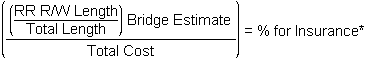 